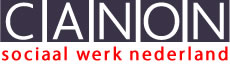 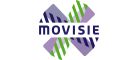 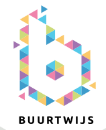 Inschrijfformulier Masterclass Canon samenlevingsopbouwMotivatieIk wil aan de Masterclass Canon samenlevingsopbouw deelnemen, omdat …………ErvaringIk heb op het terrein van samenlevingsopbouw de volgende ervaring ……………LeerdoelDeelname aan de Masterclass helpt mij om ……………Plaats en datum:						Opsturen vóór 15 maart naar: info@canonsociaalwerk.eu Naam (m/v)AdresPostcode + plaatsGeboortedatumMailadresTelefoonWerkzaam bij/als; actief in